ALLEGATO AAlla Dirigente ScolasticaDel Circolo Didattico“P. Megali”Melito di Porto SalvoMODELLO DI RICHIESTA FREQUENZA DIDATTICA IN PRESENZA ALUNNO CON BES DURANTE IL PERIODO DI ATTIVAZIONE DELLA DDIVISTO il DPCM 2 Marzo 2021 (art. 21 comma 1) “Resta salva la possibilità di svolgere attività in presenza qualora sia necessario l’uso di laboratori o in ragione di mantenere una relazione educativa che realizzi l’effettiva inclusione scolastica degli alunni con disabilità e con bisogni educativi speciali […]”VISTA la nota del Ministero dell’Istruzione 1990 del 5 novembre 2020“[…] andrà garantita l’effettiva inclusione scolastica, in special modo per gli alunni con disabilità, attraverso l’attivazione di tutte le forme di raccordo e collaborazione possibili con gli altri enti responsabili del loro successo formativo, […], al fine di rendere un effettivo servizio di istruzione e di realizzare, in concreto, il diritto allo studio previsto dalla Costituzione. In generale, in materia di inclusione scolastica per tutti i contesti ove si svolga attività in DDI il DPCM, nel richiamare il principio fondamentale della  garanzia della frequenza in presenza per gli alunni con disabilità, segna nettamente la necessità che tali attività in presenza realizzino un’inclusione scolastica “effettiva” e non solo formale, volta a “mantenere una relazione educativa che realizzi effettiva inclusione scolastica”.VISTA l’ordinanza Regionale n. 10 del 5 marzo 2021 al punto 11. Resta salva la possibilità di svolgere attività in presenza qualora sia necessario l'uso di laboratori o in ragione di mantenere una relazione educativa che realizzi l'effettiva inclusione scolastica degli alunni con disabilità e con bisogni educativi speciali, secondo quanto previsto dal decreto del Ministro dell'istruzione n. 89 del 7 agosto 2020, e dall'ordinanza del Ministro dell'istruzione n. 134 del 9 ottobre 2020, garantendo comunque il collegamento on line con gli alunni della classe che sono in didattica digitale integrata. Il/ la sottoscritt_ (cognome e nome) 	               Genitore                Tutore 	Affidatario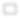 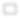 Il/la sottoscritt_ (genitore II) Dell’alunn_ minore (cognome e nome) Della sezione/ classe 	sez.________della Scuola _________________________________________plesso ____________________________CHIEDEche l’ alunn_ frequenti le attività didattiche in presenza, come da modulazione oraria concordata con il docente di sostegno, durante il periodo di attivazione della DDI.FIRMA	FIRMANel caso di richiesta firmata da un solo genitore, si intende che la scelta sia comunque condivisa, in osservanza delle disposizioni di cui agli artt. 316, 337 ter e 337 quater del Codice Civile.